          Model A.J16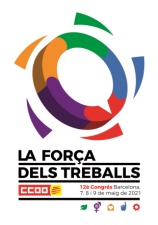 							A omplir a l’assemblea transversal (ram/territori) de nivell I        elecció delegats i delegades PPJJ procés 12è Congrés CONC	ACTA núm.12è CONGRÉS CONCACTA D’ASSEMBLEA CONGRESSUAL TRANSVERSAL (RAM/TERRITORI)VOTACIÓ PER ALS DELEGATS I DELEGADES PENSIONISTES I JUBILATS (J16)1.	RAM								 UNIÓ							 LOCALITAT DATA RESULTATS VOTACIÓ:LLISTA ENCAPÇALADA PER:						TOTAL DE VOTS OBTINGUTS:LLISTA ENCAPÇALADA PER:						TOTAL DE VOTS OBTINGUTS: LLISTA ENCAPÇALADA PER:						TOTAL DE VOTS OBTINGUTS:INTERVENTORS/INTERVENTORES:		(si hi ha més de 2, emplenar altre model igual i annexar-lo)	Nom										DNI	Nom										DNI10.     INCIDÈNCIES:          No          Sí (detallar-les en un full a part i annexar-les a l’acta signades pel Secretari/a)11.	SECRETARI/SECRETÀRIA DE LA REUNIÓ:NOM	DNI						Signatura del secretari/àriaS’haurà d’adjuntar la llista o llistes de candidatures presentades.Remetre a la Mesa electoral de Pensionistes i Jubilats al dia següent de la votació (en el cas d’assemblea presencial).INFORMACIÓ SOBRE PROTECCIÓ DE DADESResponsable del tractament: Confederació Sindical de la Comissió Obrera Nacional de Catalunya (CSCONC). Legitimació: Interès legítim. Finalitat del tractament: Gestionar les candidatures i participació al 12è Congrés de la CONC. Drets: pots accedir, rectificar i suprimir les teves dades, així com exercir altres dret, com se explica en la informació addicional. Informació addicional: pots consultar la informació addicional i detallada sobre Protecció de dades a la nostra web rgpd.ccoo.cat/